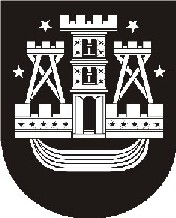 KLAIPĖDOS MIESTO SAVIVALDYBĖS TARYBASPRENDIMASDĖL KLAIPĖDOS MIESTO NEVYRIAUSYBINIŲ ORGANIZACIJŲ TARYBOS SUDĖTIES PATVIRTINIMO2017 m. rugsėjo 14 d. Nr. T2-209KlaipėdaVadovaudamasi Lietuvos Respublikos vietos savivaldos įstatymo 18 straipsnio 1 dalimi ir Klaipėdos miesto nevyriausybinių organizacijų tarybos nuostatų, patvirtintų Klaipėdos miesto savivaldybės tarybos 2014 m. liepos 31 d. sprendimu Nr. T2-156 „Dėl Klaipėdos miesto nevyriausybinių organizacijų tarybos nuostatų patvirtinimo“, 3 punktu, Klaipėdos miesto savivaldybės taryba nusprendžia:1. Patvirtinti šios sudėties Klaipėdos miesto nevyriausybinių organizacijų tarybą:Aistė Andruškevičiūtė, Klaipėdos miesto savivaldybės administracijos jaunimo reikalų koordinatorė;Arūnas Barbšys, Klaipėdos miesto savivaldybės tarybos Finansų ir ekonomikos komiteto narys;Jurgita Choromanskytė, Klaipėdos miesto savivaldybės tarybos Miesto plėtros ir strateginio planavimo komiteto narė;Asta Dirgėlienė, BĮ Klaipėdos „Gintaro“ sporto centro direktorė;Tatjana Fedotova, Klaipėdos miesto savivaldybės tarybos Kultūros, švietimo ir sporto komiteto narė;Evelina Gulijeva, VšĮ Socialinių paslaugų centro direktorė; Alma Kontrimaitė, BĮ Klaipėdos miesto nakvynės namų direktorė;Liudvika Kuzminčiūtė, asociacijos „Klaipėdos žalieji“ pirmininkė;Tomas Meškinis, Klaipėdos miesto savivaldybės tarybos Miesto ūkio ir aplinkosaugos komiteto narys;Stasys Miliukas, Klaipėdos miesto pagyvenusių žmonių asociacijos narys;Eimantas Reliuga, Klaipėdos jaunimo organizacijų asociacijos „Apskritasis stalas“ narys;Greta Seiliūtė, VšĮ šokio teatro „PADI DAPI Fish“ vadybininkė;Renolda Senavaitienė, nevyriausybinių organizacijų asociacijos „Klaipėdos piliečiai“ pirmininkė;Dainius Šilingas, VšĮ „Asmenybės ugdymas“ direktorius; Jurgita Šilinskaitė-Venslovienė, asociacijos „Idėjų pakrantė“ valdybos pirmininkė; Jolita Šlajienė, Klaipėdos Jeronimo Kačinsko muzikos mokyklos direktorė;Lina Šukytė-Korsakė, Klaipėdos apskrities nevaisingų šeimų bendrijos pirmininko pavaduotoja;Alfonsas Vildžiūnas, Klaipėdos miesto savivaldybės tarybos Sveikatos ir socialinių reikalų komiteto narys.2. Pripažinti netekusiu galios Klaipėdos miesto savivaldybės tarybos 2015 m. birželio 11 d. sprendimo Nr. T2-141 „Dėl Klaipėdos miesto nevyriausybinių organizacijų tarybos sudėties patvirtinimo“ 1 punktą.Savivaldybės meras Vytautas Grubliauskas